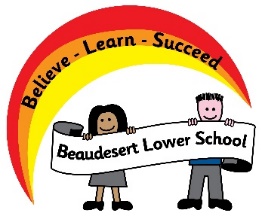 Beaudesert Lower SchoolAppenine WayLeighton BuzzardBeds LU7 3DXTel: 01525 373019Vacancy for 1 x SEN Teaching AssistantSalary on NJC Level 2A (3 – 4), 21 hours per week, Term time only (+5 Inset days)£18,065 - £18,426 FTE; £8,887.98 - £9,065.59 Actual pro rata salaryBeaudesert Lower School is a thriving, forward-thinking lower school. We provide high quality teaching and learning opportunities with our inspiring creative curriculum alongside exciting extra-curricular activities. We are proud of what our school has to offer our children as well as the successful applicant.We are looking to recruit an SEN Teaching Assistant to work 1:1 with two named pupils, who can provide nurturing support and effectively manage their additional needs. This is a named pupil contract and is linked to one child in Year 2 for two days per week and one child in Year 4, also for two days per week. We can offer you:A supportive, friendly team within a welcoming community A culture of mutual respect and collaboration alongside a passion for learning A setting with a variety of learning spaces and opportunities both inside and out If you are interested in applying for this position, please complete an application form, that can be downloaded from our school website: www.beaudesert.school, alternatively contact our reception for an application pack at beauoffice@beaudesert.school. Applications can be emailed to: beauoffice@beaudesert.school, or handed into the school office. The school is committed to safeguarding and promoting the welfare of children and expects all staff and volunteers to share this commitment. Successful applicants will be required to undertake enhanced disclosure checks. Closing date: Friday 18th September 2020 @ 3pmInterviews will be held on Tuesday 22nd September 2020